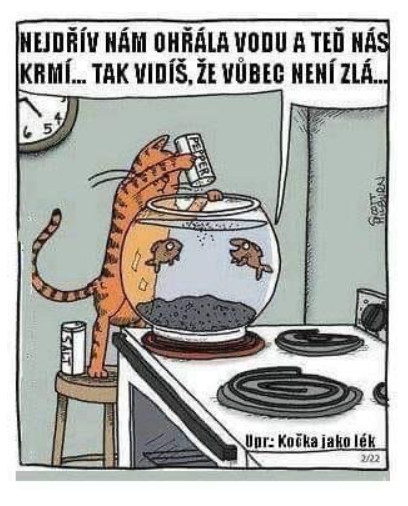 Páťáci - Kočičáci,Matějové, Lukášové, Lucky, Davide, Ondro, Tome, Jituško, Verunko, Andulko, Štěpáne a Andrejko!Doufám, že jste si dostatečně odpočinuli o jarních prázdninách.Počasí nám přálo, slunce svítilo a sníh křupal pod nohama..Naprosto ideální podmínky pro odreagování se od PC..Já jsem měla možnost zajezdit si na běžkách, absolvovat pár výšlapů (Říčky, Velká Deštná), navštívit tetu, uvařit dobrý oběd, napsat pár stránek ze závěrečné  práce, skouknout několik seriálů…Věřím, že jste načerpali (stejně jako já) spoustu pozitivní energie a tu v tomto týdnu náležitě zužitkujeme..Opět v online podobě se budeme vídat od pondělka do pátku – HURÁ!!!!!Na viděnou…snad radostnou – p.u. MartinaPS: Děkuji všem, co poslali fotoreportáž z prázdnin – vystavím je na webu.Speciál (POVINNÝ) úkol naší třídy na tento týden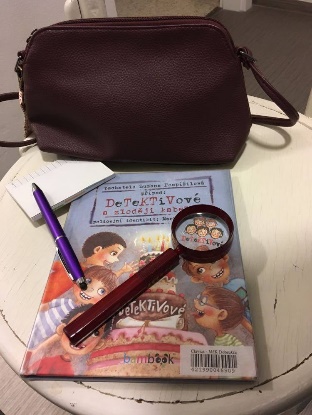 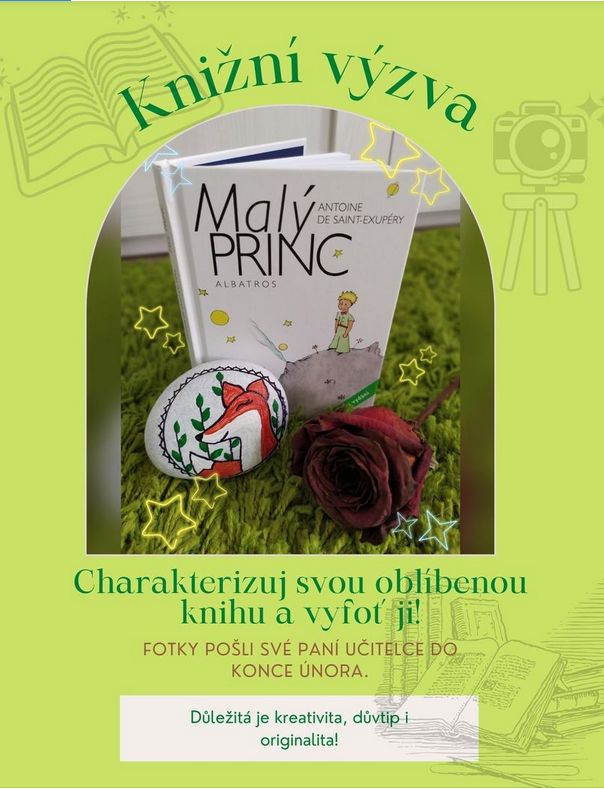 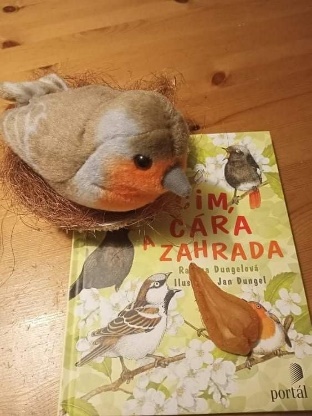                                                     Pro inspiraci(-:
  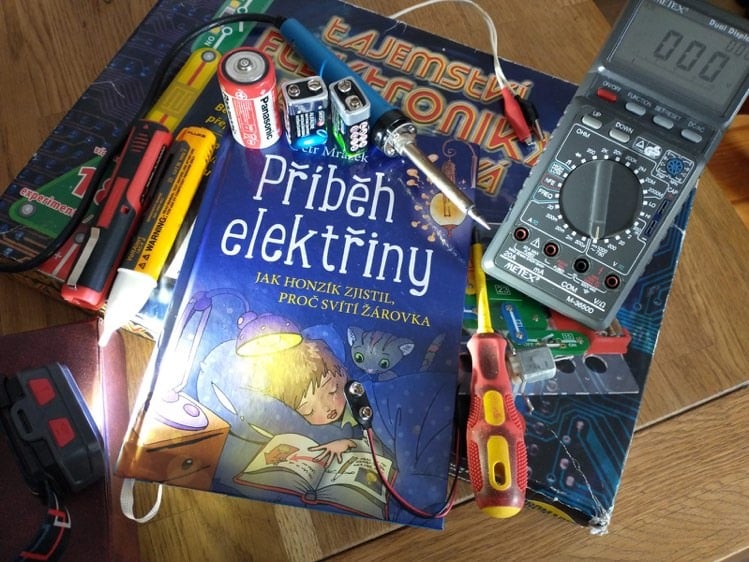 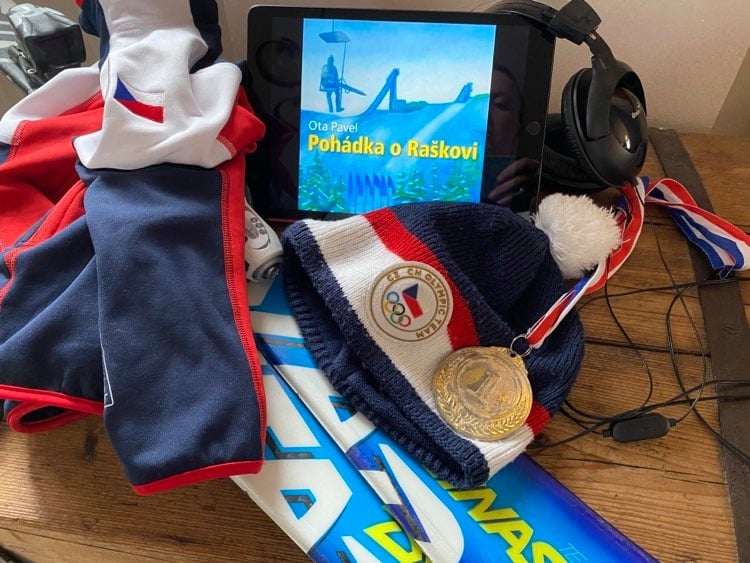 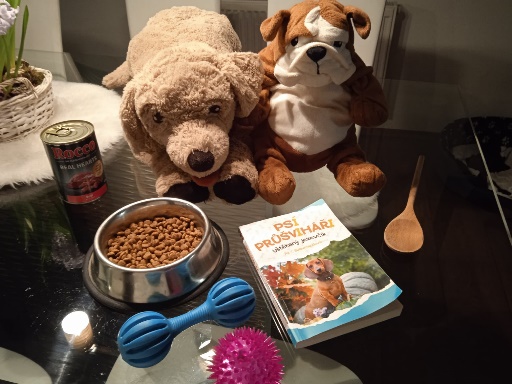 Vystavím na webu(-:INFORMACE PRO TÝDEN 22.–26.2. 2021 – DISTANČNÍ VÝUKADěti JSOU rozděleni do dvou skupinPředávky učiva a podkladů pro učení – pondělí dle rozpisu u školy zpět v pátek (ujasníme ve vyučování)Skupina A: Lukáš D., Lukáš K., David, Štěpán, Matěj Ř., Lucka M., Matěj B., Tomáš B.Skupina B: Ondra, Jitka, Andulka, Lucka H., Matěj K., Verunka, AndrejkaREEDUKAČNÍ PÉČE Ondra Kašpar a Jitka Krejsová  – s p. asistentkou Michaelou ve škole (konzultace)Příprava na PZ 2021 Lucka MálkováTÝDEN 22.–26.2. 2021PONDĚLÍ 22.2.2021PYŽAMOVÝ DEN – učíme se v pyžamu             ÚTERÝ 23.2.2021PS: Kamery v provozu, kocourci!!!!STŘEDA 24.2.2021ČTVRTEK 25.2.2021PÁTEK 25.2. 2021VysvětlivkyFIALOVÁ – práce na doma, samostatná PONČERVENÁ – dobrovolná práce, můžete a nemusíte si cvičení udělat – jsou online a slušné výsledky eventuelně ohodnotím do ŽK malou 1.Na Skype se mnou si, prosím, připrav:Na pondělíučebnice ČJ, OPpsací potřeby – pero, pastelky, tužkuvolné papíry nový PS z ČJ, sešit ČJ školníNa úterý a středu:učebnice ČJ, M, OPpsací potřeby – pero, pastelky, tužkuvolné papíry nový PS z ČJ a M , sešit ČJ školní a M školníNa čtvrtek:  učebnice ČJ, Geometriipsací potřeby – pero, pastelky, tužku, kružítko, trojúhelník, gumu..pomůcky na rýsování – trojúhelník nebo pravítko, tužkuvolné papíry jeden papír A4Na pátek:učebnice ČJ, Mpsací potřeby – pero, pastelky, tužkuvolné papíry nový PS z ČJ a M , sešit ČJ školní a M školníODEVZDÁVÁTE :ČJ – Pracovní sešit, sešit ČJ ŠKOLNÍ  (+ ČTENÁŘSKÝ LIST – KDO NEODEVZDAL!!)M - Pracovní sešit, sešit M ŠKOLNÍGeometrie - Pracovní sešitSešit Toulky Českou minulostí (OP) s pečlivě provedeným zápisem – vše doplňte!!!!ŽKAJ (dle instrukcí paní učitelky Goňové)PL – Opakujeme přídavná jménaSleduje  Vás….Vaše paní učitelka Martina 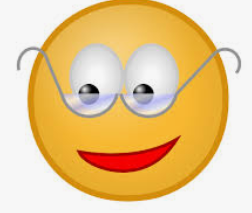 Objevuj a poznávej -5. třídaUčivo: Cesta k zániku ČSRUčebnice vlastivědy 5. str. 42– PROJDĚTE SI (není třeba extra číst a pamatovat si), hlavně jukněte na obrázky A s datem 22.2.2021:………………………………………………………………………………………………………………………………………………………………CESTA K ZÁNIKU ČSR (30. A 40. léta 20. století)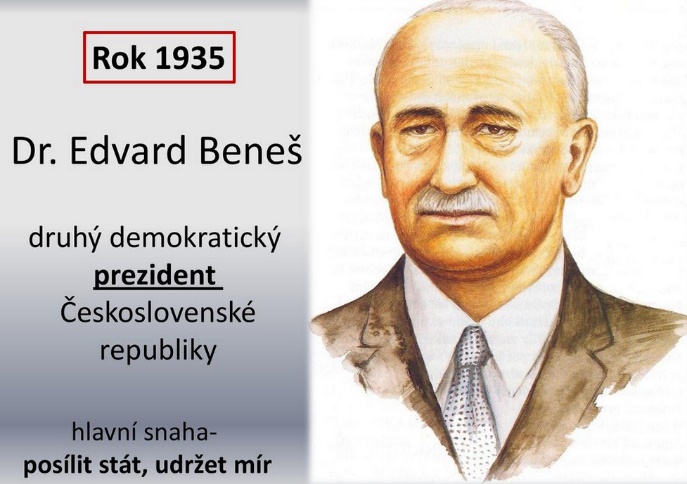 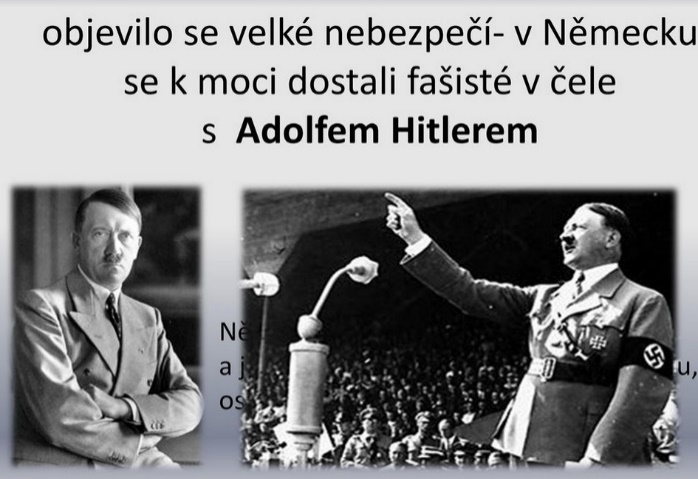 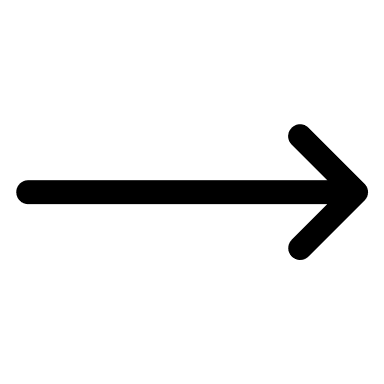 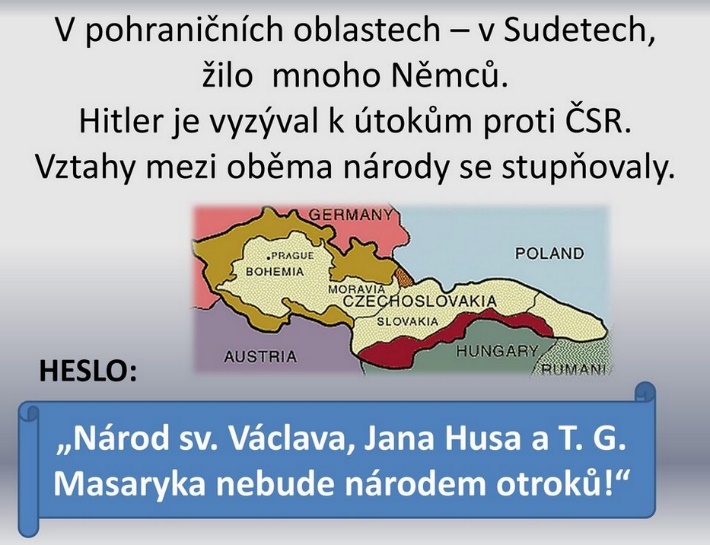 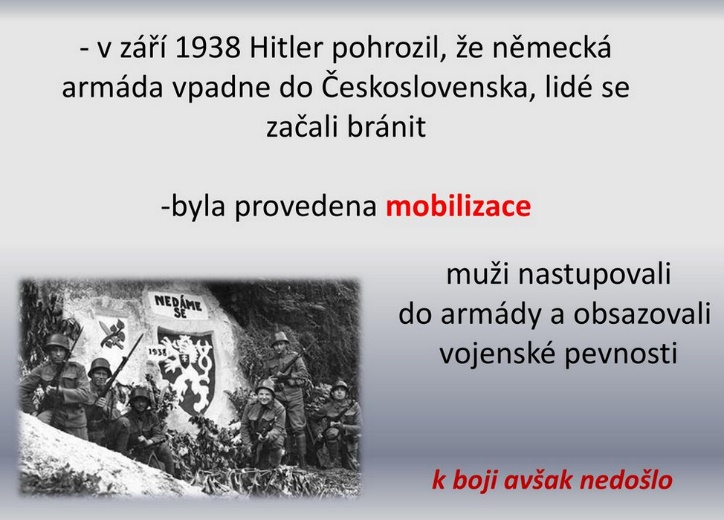 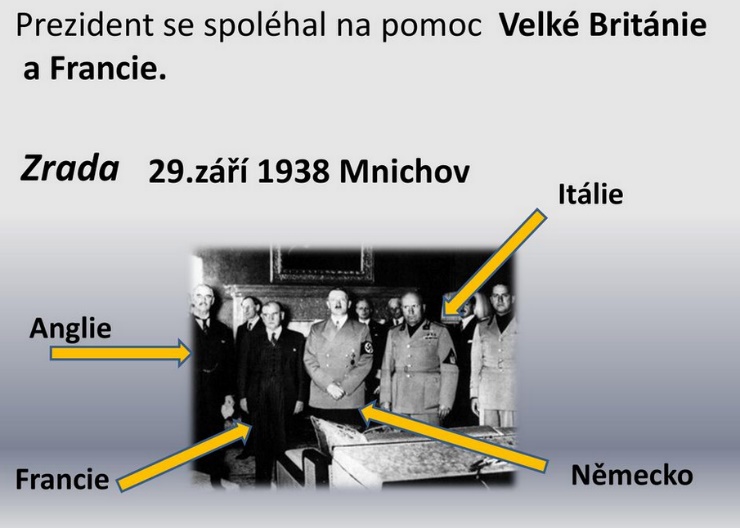 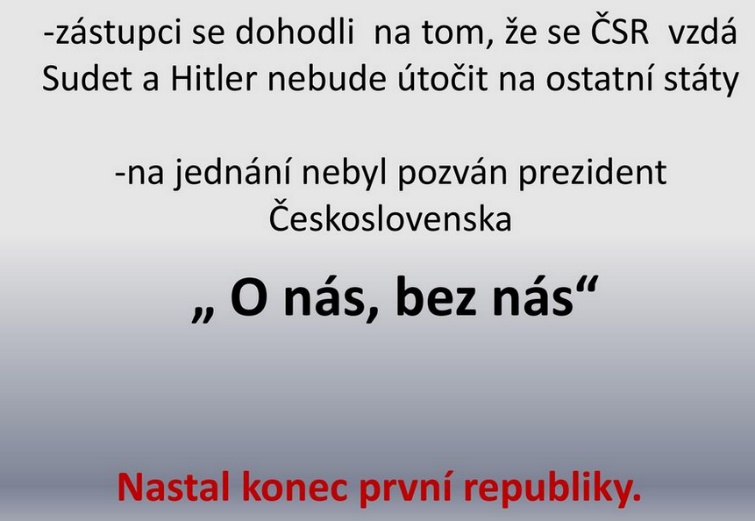 Tuto stránku si můžeš do sešitu vlepit (-:Objevuj a poznávej -5. třídaUčivo: Válečná a poválečná létaUčebnice vlastivědy 5. str. 42– PROJDĚTE SI (není třeba extra číst a pamatovat si), hlavně jukněte na obrázky A s datem 23.2.2021:………………………………………………………………………………………………………………………………………………………………VÁLEČNÁ A POVÁLEČNÁ LÉTAVyhlášení protektorátu15. března 1939 obsadila naše území německá vojska a druhý den Hitler vyhlásil Protektorát Čechy a Morava - období německé okupace. Slováci si zřídili samostatný Slovenský stát. 2.světová válkaV září 1939 vypukla 2. světová válka napadením Polska. Postupně byly napadeny Francie, Sovětský svaz a Anglie, později se přidalo USAK Německu se přidaly státy Itálie a Japonsko.ČSR - Lidé se báli zvláštní policie, která se nazývala gestapo.         - 27. května byl v Praze spáchán atentát na zastupujícího říšského protektora Heydricha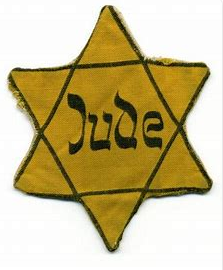        - byly vypáleny a vyvražděny obce Lidice a Ležáky.Nejvíce pronásledováni byli Židé, kteří museli nosit žlutou hvězdu. Byli zavíráni do koncentračních táborů a hromadně vyvravžďováni.Boj proti okupaciK boji proti okupaci se v lesích a horách tvořily oddíly partyzánů. Vojáci bojovali v jednotkách v Sovětském svazu, ve Francii a v Anglii (součást Britského královského letectva – RAF).ČSR svobodnáOd roku 1944 začalo osvobozování Československa – od východu sovětská vojska, od západu americká armáda.5. května 1945 vypuklo v Praze povstání.8. května 1945 se Německo vzdalo.9. května byla osvobozena Praha Rudou armádou.2. září 1945 kapitulovalo Japonsko, to znamenalo úplný konec 2. světové války. Zapiš si do sešitu + překresli židovskou hvězdu!Objevuj a poznávej -5. třídaUčivo: Poválečný vývojUčebnice vlastivědy 5. str. 42– PROJDĚTE SI (není třeba extra číst a pamatovat si), hlavně jukněte na obrázky A s datem 23.2.2021:………………………………………………………………………………………………………………………………………………………………POVÁLEČNÝ VÝVOJPo válce byla Podkarpatská Rus připojena k Sovětskému svazu (dnešní Rusko). Byl proveden odsun německého obyvatelstva z Československa. Dále došlo ke znárodnění velkých továren, dolů, hutí a bank, které se staly společným majetkem státu.V roce 1946 zvítězili komunisté pod vedením Klementa Gottwalda ve volbách. 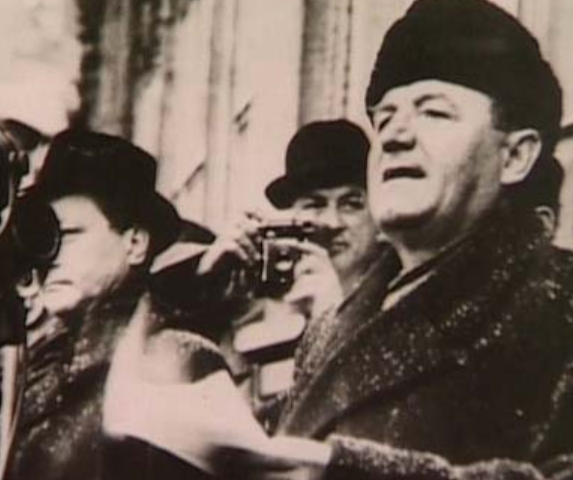 V únoru 1948 převzali moc ve státě. 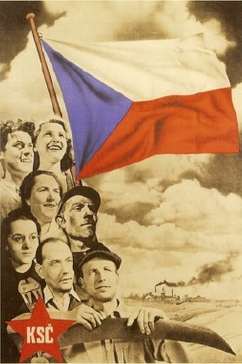 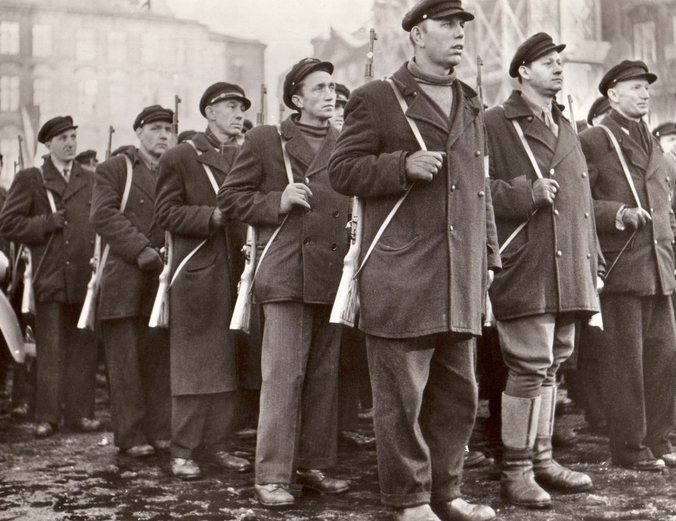 Tím byla nastolena nedemokratická (totalitní) vláda jedné strany. Zapiš si do sešitu + vystřihni a nalep obrázky(-: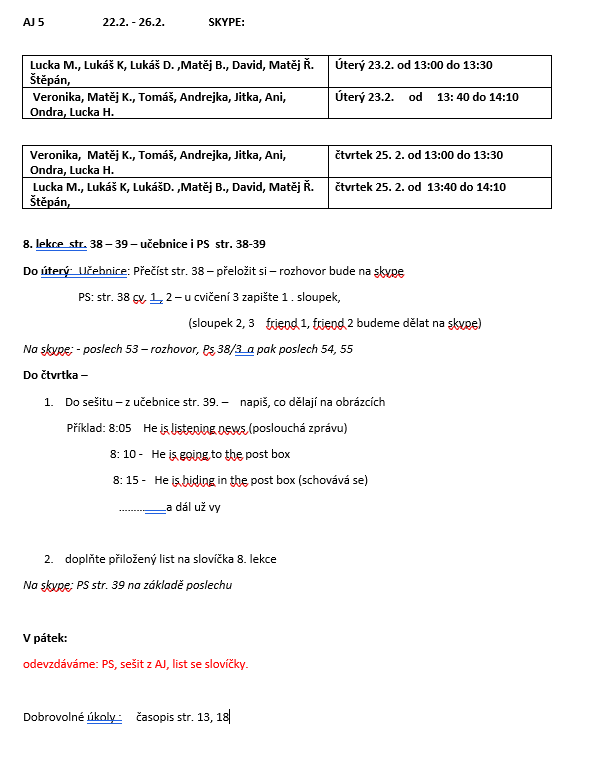 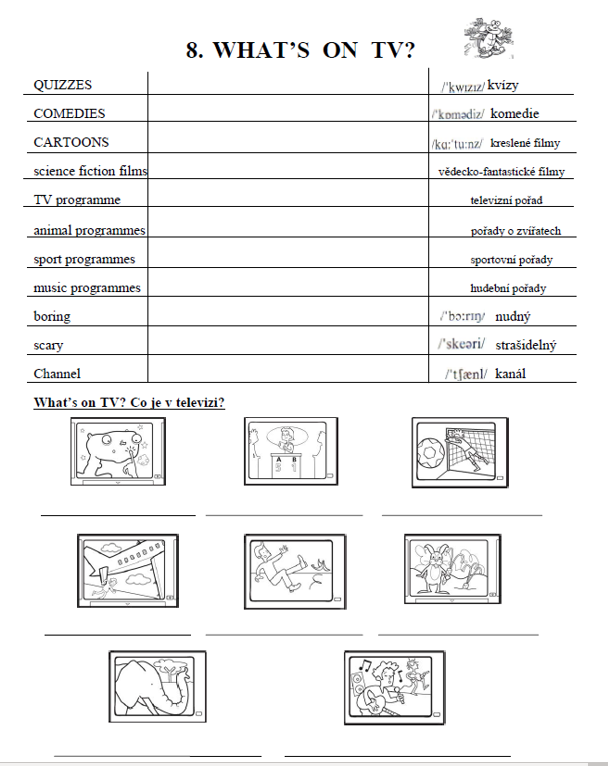 ROZVRH HODIN NA 22.–26.2. 2021ROZVRH HODIN NA 22.–26.2. 2021ROZVRH HODIN NA 22.–26.2. 2021ROZVRH HODIN NA 22.–26.2. 2021ROZVRH HODIN NA 22.–26.2. 2021Anglický jazykAnglický jazykPondělí 9, 15 hod.-DH,LM,MŘ9,20 hod.-MB,OK,LK9,25 hod.-MK,AK,VJ9,35 hod.-AK,LH,JK9,40 hod.-LD,ŠP,TB9, 15 hod.-DH,LM,MŘ9,20 hod.-MB,OK,LK9,25 hod.-MK,AK,VJ9,35 hod.-AK,LH,JK9,40 hod.-LD,ŠP,TB10,00-11,00Skupina A11,05-12,00Skupina BÚterý 8,00-9,00Skupina A9,05-10,05Skupina B10,10-11,10Skupina A11,15-12,15Skupina B13,00-13,30A13,45-14,15BStředa8,00-8,50Skupina B8,55-9,45Skupina A9,50-10,40Skupina B10,45-11,35Skupina AČtvrtek 8,00-9,00Skupina A9,05-10,05Skupina B10,10-11,10Skupina A11,15-12,15Skupina B13,00-13,30B13,45-14,15APátek 8,00-8,50Skupina B8,55-9,45Skupina A9,50-10,40Skupina B10,45-11,35Skupina AROZVRH HODIN NA 22.–26.2. 2021ROZVRH HODIN NA 22.–26.2. 2021ROZVRH HODIN NA 22.–26.2. 2021ROZVRH HODIN NA 22.–26.2. 2021ROZVRH HODIN NA 22.–26.2. 2021ROZVRH HODIN NA 22.–26.2. 2021ROZVRH HODIN NA 22.–26.2. 2021Pondělí 9,20 hod. – předávka materiálů u školy9,20 hod. – předávka materiálů u školyČJ AČJ BÚterýM AM BČJ/OP AČJ/OP  BAJ AAJ BStředa ČJ BČJ AM/OP BM/OP AČtvrtek       ČJ  AČJ BGeom AGeom BAJ BAJ APátek M BM AČJ BČJ AÚterý 10,20-11,15   OndraStředa 10,55 - 11,45  JitkaČtvrtekOndra10,20-11,15 Pátek10,55 - 11,45  JitkaPondělí 1.2. 12,10-12,20 skype – info o plánu na týdenÚterý 19.1.12,30-13,00  skypeStředa 20.1.12,50 -13,50 škola (dle domluvy)Čtvrtek 21.1.12,30-13,30 skypeČeský jazykTéma: SLOVESA – trocha teorieZápis do sešituPS str. 8, cv. 1 + a,b,dOPAKUJEME přídavná jména– PRACOVNÍ LIST!!!!!Učebnice str. 85OPTéma: Cesta k zániku ČSR(30. a 40. léta 20. století)Proveďte si zápis do sešitu – SAMOSTATNĚ! Učebnice str. 42Matematika Téma: OBOR VELKÝCH ČÍSEL DO MILIARDY – Pamětné sčítání a odčítání (teorie/praxe)Sešit M školní – učebnice str. 8Pracovní sešit str. 6, cv. 3Hry s čísly, Logické úkolyDÚ – Pracovní s. – str. 6, cv. 1, 2, 4, 5Učebnice M 2. – str.8 Český jazykTéma: SlovesaTvary sloves – určitá, neurčitá, infinitivJednoduchá, složená, zvratná slovesaSešit ČJ školní – str. 86, cv. 3,4Přehled str. 85-86OP15. minut -Výklad + kontrola zápisu (Cesta k zániku ČSR))Téma: Válečná a poválečná léta (2. světová válka)Proveďte si zápis do sešitu – SAMOSTATNĚ! Učebnice str. 43-44Český jazykTéma: SlovesaSlovesný způsob – trocha teorie Zápis do sešituPracovní sešit - str. 8, cv. 1,2Přehled str. 87MatematikaTéma: OBOR VELKÝCH ČÍSEL DO MILIARDY – Pamětné sčítání a odčítání (teorie/praxe)Sešit M školní – učebnice str. 8Pracovní sešit str. 7Hry s čísly, Logické úkolyUčebnice M 2. - str. 9OP15. minut -Výklad + kontrola zápisu (Válečná a poválečná léta)Téma: Poválečný vývojPOVINNÝ TEST – 2. SVĚTOVÁ VÁLKA!!!! (Do 20,00 hod.)https://wordwall.net/play/9730/807/143Proveďte si zápis do sešitu – SAMOSTATNĚ! Učebnice str. 45Český jazykTéma: SlovesaOznamovací způsob (čas přítomný)  – trocha teorie  + Zápis do sešituPracovní sešit - str. 9, cv. 2,3DÚ - Pracovní s. – str. 9, cv. 1 a,b,c, + cv. 5Učebnice str. 88-89GeometrieTROJÚHELNÍKY –obsahZápis do sešitu + cv. z učebnicePracovní sešit str. 27-28 (co stihneme)DÚ – Sešit GEO – Uč str. 38, cv. 1,2,3,4Učebnice str. 36-38Český jazykTéma: Oznamovací způsob (čas přítomný)  – trocha teorie  + Zápis do sešituPracovní sešit - str. 10, cv. 1 - 3Učebnice str. 92MatematikaTéma: OBOR VELKÝCH ČÍSEL DO MILIARDYProcvičujeme – učebnice str. 7, vybraná cvičení do sešitu M školníUčebnice M 2. - str. 7